Puppy Chow candy mix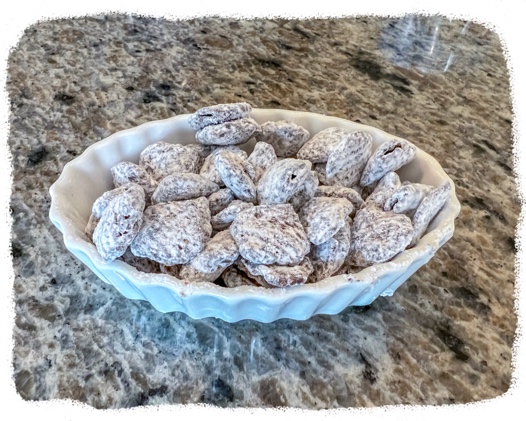 8 cups Crispix cereal (10oz. box)1 cup semi-sweet chocolate chips½ stick butter½ cup peanut butter2 cups powdered sugar_____________________________Melt chocolate chips, butter, and peanut butter together in double boiler.Pour melted mixture over Crispix cereal; mix gently with spatula until cereal is evenly coated.Put coated cereal into paper bag with powdered sugar; shake to coat cereal with sugar.